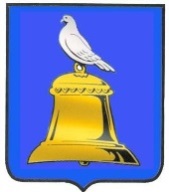 Муниципальное бюджетное учреждениедополнительного профессионального образования «Учебно-методический центр» города Реутов  Московской областиНа основании письма Министерства образования Московской области информируем вас о проведении в феврале, марте 2019 года ежегодного городского конкурса «Педагог года г. Реутов - 2019» в номинациях «Учитель года г. Реутов-2019», «Воспитатель года г. Реутов – 2019».Конкурс проводится в рамках ежегодного Всероссийского конкурса «Учитель года России» и в соответствии с Положением об областном конкурсе «Педагог года Подмосковья», утвержденным приказом министра образования Московской области от 15.11.2017 № 3190 и Положением о муниципальном конкурсе «Педагог года г. Реутов-2019», утвержденным Управлением образования Администрации г. Реутов от 09.01.2019 № 03-ОД г. (см. вложение).  Участниками Конкурса могут быть учителя и воспитатели образовательных организаций без ограничения стажа и возраста – победители этапа конкурса «Педагог года» на уровне образовательной организации.Для участия в Конкурсе необходимо представить в МБУ ДПО УМЦ следующие документы:- представление Заявителя (см. вложение);- информационную карту участника (см вложение);- справку об итогах этапа конкурса «Педагог года» в образовательной организации 
(см. вложение).Приём документов будет осуществляться с 14.01.19г. по 28.01.19г.Информация о сроках и этапах проведения конкурса предоставлена в графике проведения конкурсных испытаний (см. вложение) Информация о месте проведения конкурсных испытаний будет сообщаться дополнительно.По всем интересующим вопросам можно обращаться в МБУ ДПО УМЦ по телефону: 8(495)528-15-00 (Семенова Наталья Сергеевна).Директор МБУ ДПО УМЦ                                                О.В.ЛосеваРуководителям  образовательных организаций  
г. Реутов 